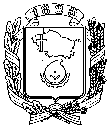 АДМИНИСТРАЦИЯ ГОРОДА НЕВИННОМЫССКАСТАВРОПОЛЬСКОГО КРАЯПОСТАНОВЛЕНИЕ05.02.2024                                    г. Невинномысск                                   № 1-ПГО признании утратившим силу постановления главы города Невинномысска Ставропольского края № 2-ПГ от 17.03.2022В соответствии с постановлением Губернатора Ставропольского края от 25 сентября 2023 г. № 490 «Об отмене на территории Ставропольского края режима повышенной готовности» постановляю:1. Признать утратившим силу постановление главы города Невинномысска Ставропольского края № 2-ПГ «О дополнительных мерах по снижению рисков распространения новой коронавирусной инфекции COVID-2019 на территории города Невинномысска».2. Опубликовать настоящее постановление в газете «Невинномысский рабочий», а также разместить в сетевом издании «Редакция газеты «Невинномысский рабочий» и на официальном сайте администрации города Невинномысска в информационно-телекоммуникационной сети «Интернет».Глава города НевинномысскаСтавропольского края                                                                    М.А. Миненков